УТВЕРЖДАЮДиректор МКОУ «Большовская СШ» /В.П. Черняев/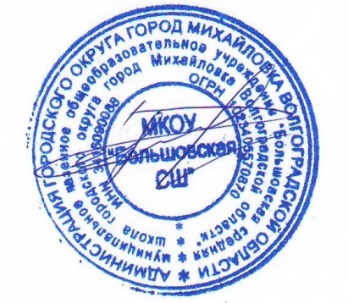 П Л А Нмероприятий (дорожная карта) по созданию и функционированию Центра образования естественнонаучной и технологической направленностей «Точка роста»  МКОУ «Большовская СШ»№ п\пНаименование мероприятияРезультат Сроки выполненияОрганизационные мероприятия по созданию Центра «Точка роста»:1.1. Правовое обеспечение создания и функционирования Центра роста:
1.1.1. Издание приказа о создании Центра:- утверждение Положения о деятельности Центра;- назначение куратора Центра;- утверждение плана первоочередных мероприятий (дорожной карты) по созданию и функционированию Центра;- утверждение медиаплана по информационному сопровождению создания Центра;- разработка и утверждение должностных инструкций для сотрудников Центра.Приказ директора школы о
создании центра в
соответствии с
методическими
рекомендациямиМарт - майСоздание  раздела «Точка роста» на сайте школы.раздел на сайтеАпрель Согласование списка необходимого оборудованияЛокальные сметы на проведение ремонтных работАпрель - майСогласование проекта зонирования Центра школы Локальные сметы на проведение ремонтных работАпрель - майСогласование инфраструктурного листа Центра.Локальные сметы на проведение ремонтных работАпрель - майПовышение квалификации сотрудников и педагогов Центра, в том числе по новым технологиям преподавания предметных областей «Биология», «Физика», «Химия», «Робототехника»:1. формирование штатного расписания Центра;
2. Обеспечение участия педагогов и сотрудников в повышении квалификации на
онлайн платформе.Свидетельство о
повышении квалификацииПриказ директора школы об утверждении штатного расписанияМай – июньМай - августАпрель – июньУчастие в семинарах-совещаниях по вопросам обеспечения реализации мероприятий по созданию Центра. Приказ директора школыПо плану Закупка, доставка и наладка оборудования: - подготовка технического задания согласно рекомендуемого инфраструктурного листа;- объявление конкурсных закупочных процедур;-  ремонт, приведение площадок  в соответствие с фирменным стилем «Точка роста».Государственные
(муниципальные)
контракты на поставку
оборудованияАпрель – Август Разработка и утверждение плана учебно-воспитательных, внеурочных ресурсных мероприятий Центра.Информация на сайте школыАвгуст Завершение  ремонтов, приведение Центра в соответствие с методическими рекомендациями.Отчет куратора Центра ТРАвгуст Организация набора детей, обучающихся по программам Центра.Приказ директора школы о зачислении обучающихсяСентябрь Открытие Центра в единый день открытия.Информационное освещение в СМИСентябрьМониторинг реализации мероприятий дорожной карты.Отчет куратора Центра ТРЕженедельно